	  ПРОЕКТОб утверждении Положения о комиссии попроведению осмотра зданий, сооружений на территориимуниципального образования городского поселения Приобье в целях оценки их технического состояния и надлежащего технического обслуживания в соответствии с требованиями технических регламентов к конструктивным и другим характеристикам надежности и безопасности объектов, требованиями проектной документации указанных объектовВ соответствии пунктом 7 части 1 статьи 8, частью 11 статьи 55.24 Градостроительного кодекса Российской Федерации, решением Совета депутатов городского поселения Приобье от 02.11.2023 № 14 «Об утверждении Порядка проведения осмотра зданий, сооружений на территории муниципального образования городское поселение Приобье в целях оценки их технического состояния и надлежащего технического обслуживания в соответствии с требованиями технических регламентов к конструктивным и другим характеристикам надежности и безопасности объектов, требованиями проектной документации указанных объектов», Уставом городского поселения Приобье:1. Утвердить Положение о комиссии по проведению осмотра зданий, сооружений на территории муниципального образования городское поселение Приобье в целях оценки их технического состояния и надлежащего технического обслуживания в соответствии с требованиями технических регламентов к конструктивным и другим характеристикам надежности и безопасности объектов, требованиями проектной документации указанных объектов, согласно приложению 1 к настоящему постановлению.2. Утвердить состав комиссии по проведению осмотра зданий, сооружений на территории муниципального образования городское поселение Приобье в целях оценки их технического состояния и надлежащего технического обслуживания в соответствии с требованиями технических регламентов к конструктивным и другим характеристикам надежности и безопасности объектов, требованиями проектной документации указанных объектов, согласно приложению 2 к настоящему постановлению3. Настоящее постановление опубликовать в официальном сетевом издании «Официальный сайт Октябрьского района», а также разместить на официальном сайте муниципального образования городское поселение Приобье в информационно-телекоммуникационной сети «Интернет».4.   Настоящее постановление вступает в силу со дня его опубликования.5.  Контроль за исполнением настоящего постановления возложить на заместителя главы администрации по вопросам строительства, ЖКХ и обеспечению безопасности.   Исполняющий обязанности главы   городского поселения                                                                        С.Б. СмирновПриложение №1 к постановлению администрации городского поселения Приобьеот «28» декабря 2023 г.№ 624Положение 
 о комиссии по проведению осмотра зданий, сооружений на территории муниципального образования городское поселение Приобье в целях оценки их технического состояния и надлежащего технического обслуживания в соответствии с требованиями технических регламентов к конструктивным и другим характеристикам надежности и безопасности объектов, требованиями проектной документации указанных объектов1. Общие положения1.1. Комиссия по проведению осмотра зданий, сооружений на территории муниципального образования городское поселение Приобье в целях оценки их технического состояния и надлежащего технического обслуживания в соответствии с требованиями технических регламентов к конструктивным и другим характеристикам надежности и безопасности объектов, требованиями проектной документации указанных объектов (далее - Комиссия) создается для выполнения следующих функций:- осуществление оценки технического состояния и надлежащего технического обслуживания зданий, сооружений, расположенных на территории муниципального образования городское поселение Приобье, в соответствии с требованиями технических регламентов к конструктивным и другим характеристикам надежности и безопасности объектов, требованиями проектной документации указанных объектов;- составление актов осмотра зданий, сооружений в форме, утвержденной решением Совета депутатов городского поселения Приобье от 02.11.2023 № 14 «Об утверждении Порядка проведения осмотра зданий, сооружений на территории муниципального образования городское поселение Приобье в целях оценки их технического состояния и надлежащего технического обслуживания в соответствии с требованиями технических регламентов к конструктивным и другим характеристикам надежности и безопасности объектов, требованиями проектной документации указанных объектов»;- выдача рекомендаций лицу, ответственному за эксплуатацию здания, сооружения о мерах по устранению выявленных нарушений от имени администрации городского поселения Приобье;- мониторинг выполнения рекомендаций о мерах по устранению выявленных нарушений.1.2. В своей деятельности Комиссия руководствуется частью 11 статьи 55.24 Градостроительного кодекса Российской Федерации, Федеральным законом от 06.10.2003 № 131-ФЗ «Об общих принципах организации местного самоуправления в Российской Федерации», Федеральным законом от 30.12.2009 № 384-ФЗ «Технический регламент о безопасности зданий и сооружений», решением Совета депутатов городского поселения Приобье от 02.11.2023 № 14 «Об утверждении Порядка проведения осмотра зданий, сооружений на территории муниципального образования городское поселение Приобье в целях оценки их технического состояния и надлежащего технического обслуживания в соответствии с требованиями технических регламентов к конструктивным и другим характеристикам надежности и безопасности объектов, требованиями проектной документации указанных объектов».2. Права Комиссии2.1. Для выполнения своих функций Комиссия:- проводит мероприятия, необходимые для определения оценки технического состояния объекта;- запрашивает у государственных, муниципальных органов, у специализированных организаций заключения, материалы и иные документы, касающиеся проверяемых зданий, сооружений;- ведет переписку по вопросам, относящимся к ее компетенции;- направляет материалы в органы государственного надзора, в компетенцию которых входит решение вопроса о привлечении к ответственности лица, виновного в нарушении требований технических регламентов, предъявляемых к конструктивным и другим характеристикам надежности и безопасности зданий, сооружений, требований проектной документации осматриваемых объектов;- в случае необходимости приглашает представителей государственных органов в сфере санитарно-эпидемиологического, пожарного, промышленного, экологического и иного надзора и контроля;- осуществляет визуальный осмотр зданий, сооружений для определения их технического состояния;- фиксирует выполнение рекомендаций Комиссии о выявленных нарушениях соответствующим актом.3. Состав и порядок деятельности Комиссии3.1 Состав Комиссии определяется в соответствии с приложением 2 к настоящему постановлению.3.2. Председатель Комиссии осуществляет общее руководство работой Комиссии. В его отсутствие полномочия председателя Комиссии осуществляет заместитель председателя Комиссии.3.3. Секретарь Комиссии осуществляет организационно-техническое обеспечение деятельности Комиссии, оформляет акты, является ответственным лицом по ведению журнала учета проведенных осмотров зданий и сооружений, по регистрации и направлению документов, подготовленных Комиссией.3.4. Осмотр зданий и сооружений проводится в соответствии с порядком, установленным решением Совета депутатов городского поселения Приобье от 02.11.2023 № 14 «Об утверждении Порядка проведения осмотра зданий, сооружений на территории муниципального образования городское поселение Приобье в целях оценки их технического состояния и надлежащего технического обслуживания в соответствии с требованиями технических регламентов к конструктивным и другим характеристикам надежности и безопасности объектов, требованиями проектной документации указанных объектов».3.5. Проект распоряжения администрации городского поселения Приобье о проведении осмотра подготавливается секретарем Комиссии.3.6. Уведомление членов Комиссии, лиц, привлеченных к осмотру зданий и сооружений, о дате и времени проведения осмотра зданий и сооружений осуществляет секретарь Комиссии по поручению председателя Комиссии.3.7. Результатом проведения обследования Комиссией является акт, в котором отражается одна из следующих рекомендаций:- здание, сооружение находится в удовлетворительном техническом состоянии, обслуживается в соответствии с требованиями технических регламентов, предъявляемыми к конструктивным и другим характеристикам надежности и безопасности указанных объектов, требованиями проектной документации осматриваемых объектов;- здание, сооружение находится в неудовлетворительном техническом состоянии, обслуживается в нарушение требований технических регламентов, предъявляемых к конструктивным и другим характеристикам надежности и безопасности указанных объектов, требований проектной документации осматриваемых объектов, с выдачей рекомендации о мерах по устранению выявленных нарушений со сроками их устранения, либо о необходимости остановки эксплуатации и демонтажа аварийного здания, сооружения;- необходимо проведение дополнительного обследования здания или сооружения силами проектной организации, имеющей на это право, подтвержденным свидетельством саморегулируемой организации.Комиссия правомочна принимать решения при участии в проведении осмотра зданий и сооружений не менее половины от установленного числа ее членов.3.8. Решение Комиссии принимается простым большинством голосов от числа участвующих в проведении осмотра зданий и сооружений членов Комиссии. Каждый член Комиссии имеет один голос. В случае равенства голосов председатель Комиссии имеет решающий голос. Акт подписывается всеми членами Комиссии, лицами, привлеченными к проведению осмотра и участвующими в проведении осмотра.3.9. В случае временного отсутствия секретаря Комиссии, иных членов Комиссии (временная нетрудоспособность, отпуск, командировка, прекращение трудовых отношений) участие в осмотре зданий, сооружений принимают лица, исполняющие их должностные обязанности.3.10. Контроль за исполнением решения Комиссии осуществляет председатель Комиссии.3.11. Решение Комиссии может быть обжаловано в соответствии с действующим законодательством.Приложение №1 к постановлению администрации городского поселения Приобьеот «28» декабря 2023 г.№ 624                                                        СОСТАВкомиссии по проведению осмотра зданий, сооружений на территории муниципального образования городское поселение Приобье в целях оценки их технического состояния и надлежащего технического обслуживания в соответствии с требованиями технических регламентов к конструктивным и другим характеристикам надежности и безопасности объектов, требованиями проектной документации указанных объектовПредседатель комиссии - заместитель главы администрации городского поселения Приобье по вопросам строительства, ЖКХ и обеспечению безопасности Заместитель председателя комиссии - начальник отдела земельно-имущественных отношений и градостроительства администрации городского поселения ПриобьеСекретарь комиссии - ведущий специалист отдела земельно-имущественных отношений и градостроительства администрации городского поселения ПриобьеЧлены Комиссии:            Заместитель главы администрации городского поселения Приобье по финансам.        Заместитель главы администрации городского поселения Приобье по социальным и жилищным вопросам.      Начальник отдела по вопросам жизнеобеспечения администрации городского поселения Приобье.      Главный специалист отдела земельно-имущественных отношений и градостроительства администрации городского поселения Приобье.     Представители общественности муниципального образования городское поселение Приобье (по согласованию).     Представители Совета депутатов городского поселения Приобье (по согласованию). 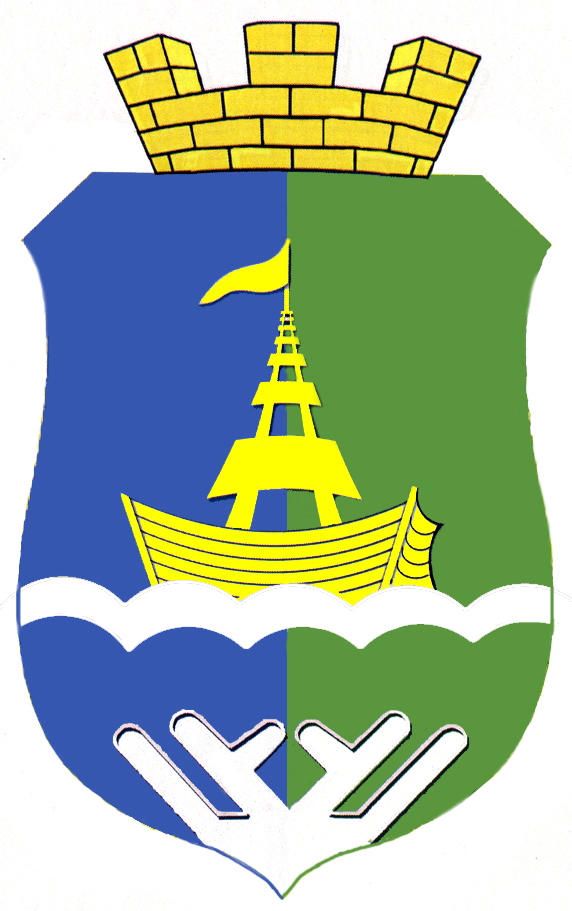 АДМИНИСТРАЦИЯ   ГОРОДСКОГО   ПОСЕЛЕНИЯ   ПРИОБЬЕОктябрьского муниципального районаХанты-Мансийского автономного округа-ЮгрыПОСТАНОВЛЕНИЕАДМИНИСТРАЦИЯ   ГОРОДСКОГО   ПОСЕЛЕНИЯ   ПРИОБЬЕОктябрьского муниципального районаХанты-Мансийского автономного округа-ЮгрыПОСТАНОВЛЕНИЕАДМИНИСТРАЦИЯ   ГОРОДСКОГО   ПОСЕЛЕНИЯ   ПРИОБЬЕОктябрьского муниципального районаХанты-Мансийского автономного округа-ЮгрыПОСТАНОВЛЕНИЕАДМИНИСТРАЦИЯ   ГОРОДСКОГО   ПОСЕЛЕНИЯ   ПРИОБЬЕОктябрьского муниципального районаХанты-Мансийского автономного округа-ЮгрыПОСТАНОВЛЕНИЕАДМИНИСТРАЦИЯ   ГОРОДСКОГО   ПОСЕЛЕНИЯ   ПРИОБЬЕОктябрьского муниципального районаХанты-Мансийского автономного округа-ЮгрыПОСТАНОВЛЕНИЕАДМИНИСТРАЦИЯ   ГОРОДСКОГО   ПОСЕЛЕНИЯ   ПРИОБЬЕОктябрьского муниципального районаХанты-Мансийского автономного округа-ЮгрыПОСТАНОВЛЕНИЕАДМИНИСТРАЦИЯ   ГОРОДСКОГО   ПОСЕЛЕНИЯ   ПРИОБЬЕОктябрьского муниципального районаХанты-Мансийского автономного округа-ЮгрыПОСТАНОВЛЕНИЕАДМИНИСТРАЦИЯ   ГОРОДСКОГО   ПОСЕЛЕНИЯ   ПРИОБЬЕОктябрьского муниципального районаХанты-Мансийского автономного округа-ЮгрыПОСТАНОВЛЕНИЕ«28»декабря2023 г.пгт. Приобье№      624